Supplementary materials  Additional analysis for cross-sectional results Table 1SPearson correlations of regions of interest (N = 102).Note. ROIs = Regions of interest, ACC = anterior cingulate cortex, Inf = inferior, Sup = superior, Mid = middle, OFC = orbitofrontal cortex.* p < .05 ** p < .01Table 2S. Effects of cortical thickness of left and right regions of interest at time 1 on externalizing behavior with controlling for cortical thickness mean hemisphere. Note. ACC = anterior cingulate cortex, CT = cortical thickness, Inf = inferior, Sup = superior, Mid = middle, OFC = orbitofrontal cortex.* p FDR corrected < .05 ** p FDR corrected < .01Interactions of ROIs cortical thickness main findings with age or sex. Interaction effects for age or sex by left insula cortical thickness on externalizing score were not significant (Age p = .97, Figure 1S; Sex p = .63). Interaction effects for age or sex by right OFC cortical thickness on externalizing score were not significant (Age p = .97, Figure 1S; Sex p = .29). Plotting the interactions with age among the three age groups (±SD and mean age) showed that all three groups had a similar negative associations (Figure 1S).Figure 1S. Interactions of (a) left insula and (b) right OFC cortical thickness with age.                                                                              (b) 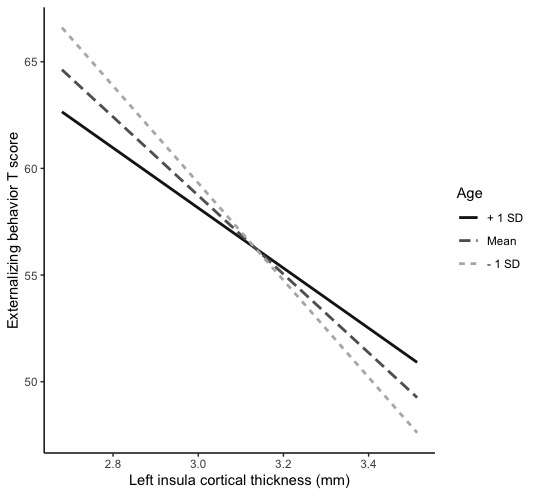 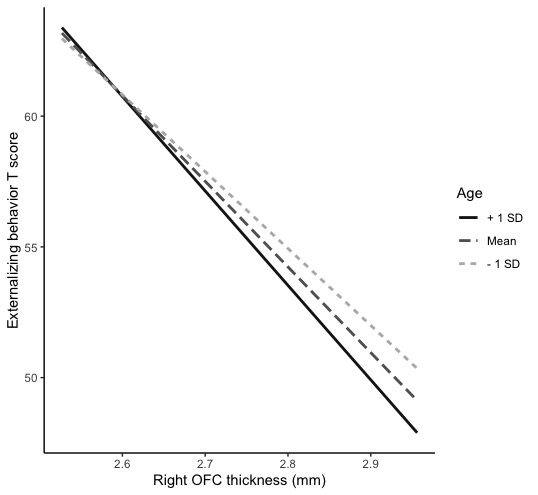 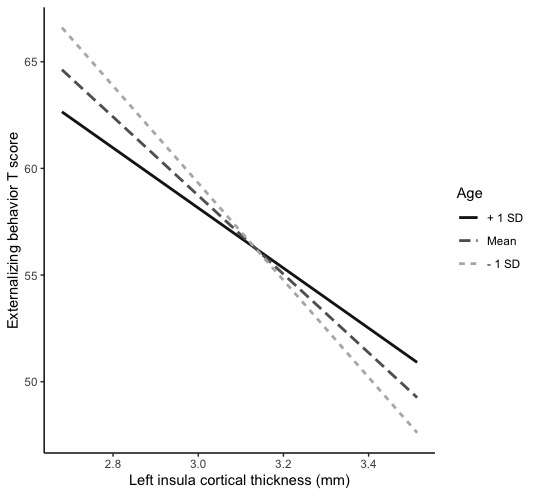 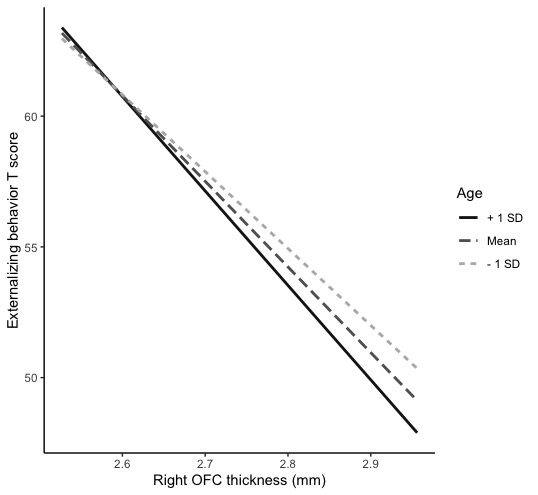 Table 3S. Effects of surface area of left and right regions of interest at time 1 on externalizing behavior. Note. ACC = anterior cingulate cortex, CT = cortical thickness, Inf = inferior, Sup = superior, Mid = middle, OFC = orbitofrontal cortex.* p FDR corrected < .05 ** p FDR corrected < .01Additional analysis for longitudinal resultsFigure 2S. Visualizing the individual’s score of change in EB following one year. While overall there was no change in EB score, different participants showed different trajectories, which supports our endeavor to examine factors contributing to individual expression of EB during adolescence.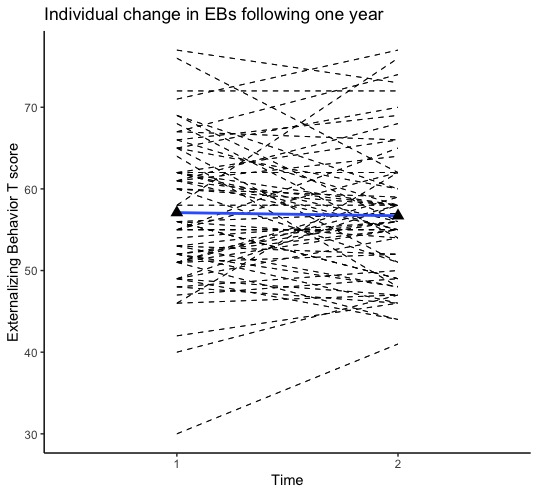 Table 4S. Effects of cortical thickness of left/right regions of interest at time 1 on the score of change in externalizing behavior after 1 year, controlling for mean cortical thickness. Note. CT = cortical thickness, ACC = anterior cingulate cortex, Inf = inferior, Sup = superior, Mid = middle, OFC = orbitofrontal cortex.p FDR corrected < .05 Interactions of ACC cortical thickness with age or sex. Interaction effects for age or sex by left ACC cortical thickness at time 1 on the score of change in externalizing behavior after 1 year were not significant (Age p = .86, Figure 2S; Sex - p = .99; FDR corrected). Plotting the interaction with age among the three age groups (±SD and mean age), showed that all three groups had a similar negative associations (Figure 3S).Figure 3S. Interactions of ACC cortical thickness with age.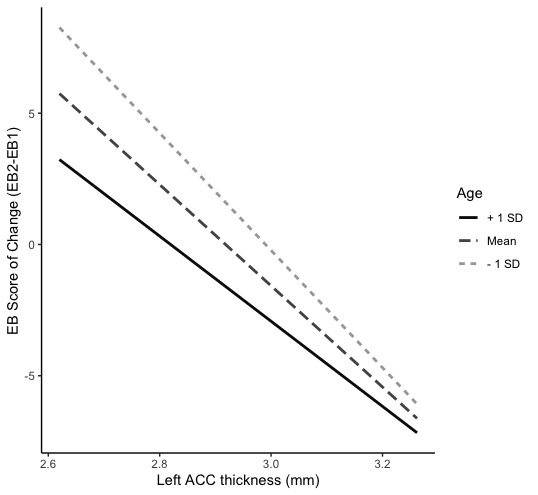 Table 5S. Effects of surface area of left/right regions of interest at time 1 on the score of change in externalizing behavior after 1 year. Note. ACC = anterior cingulate cortex, CT = cortical thickness, Inf = inferior, Sup = superior, Mid = middle, OFC = orbitofrontal cortex.* p FDR corrected < .05 ** p FDR corrected < .01ROIsAtlas parcellation componentsLeft HemisphereLeft Hemisphere123456781. InsulaInsula—-.55**.60**0.15.38**.25*.37**.40**2. Anterior insulaG_insular _short—-—-.46**.29**.39**.28**.27**.27**3. Posterior insulaG_Ins_lg&S_cent_ins and S_circular _ins_inf—-—-—-0.03.33**0.180.180.184. ACCCaudal and rostral anterior cingulate—-—-—-—-.38**.33**.34**.27**5. Inf frontal pars opercularis and pars triangularis—-—-—-—-—-.65**.76**.51**6. Sup frontalSuperior frontal gyrus—-—-—-—-—-—-.77**.49**7. Mid frontalRostral and caudal middle frontal gyrus—-—-—-—-—-—-—-.57**8. OFCLateral and medial orbitofrontal cortex—-—-—-—-—-—-—-—-Right HemisphereRight Hemisphere1. Insula—-0.11.24*.27**.38**.31**.34**.21*2. Anterior insula—-—-.21*.38*.26**.34**.31**.40**3. Posterior insula—-—-—-.22*.53**.54**.50**.54**4. ACC—-—-—-—-.33**.45**.37**.27**5. Inf frontal —-—-—-—-—-.34**.63**.51**6. Sup frontal—-—-—-—-—-—-.79**.49**7. Mid frontal—-—-—-—-—-—-—-.49**8. OFC—-—-—-—-—-—-—-—-Control and Independent VariablesbSEβtp Age0.000.34–0.00–0.001Sex–0.361.96 0.110.19.98Cognitive functioning –0.050.34–0.01–0.14.98MRI scanner1.011.780.110.57.97Internalizing 0.330.090.363.88.002**Left Hemisphere CT7.5226.450.070.280.98Insula–18.636.87–.31–2.71.05*ACC–12.396.64–.19–1.87.28Inf frontal 3.9013.530.050.29.98Sup frontal6.8314.360.080.48.98Mid frontal–1.8314.64–.02–.12.98OFC2.7110.37.03.26.98Right Hemisphere 9.4526.830.080.240.95Insula0.386.680.010.060.95ACC–6.166.61–0.10–0.930.95Inf frontal –6.2911.73–0.08–0.540.95Sup frontal11.4015.340.140.740.95Mid frontal4.6815.060.050.310.95OFC–33.7912.15–0.35–2.780.04*Control and Independent VariablesbSEβtp Age–0.110.52–0.02–0.220.97Sex–1.612.38–0.17–0.680.85Cognitive functioning –0.200.35–0.05–0.570.85MRI scanner0.871.870.090.470.87Internalizing 0.350.080.393.970.002Left Hemisphere Amygdala0.000.010.000.050.98Insula0.010.000.201.590.45ACC–0.010.01–0.18–1.360.48Inf frontal 0.000.01–0.11–0.880.78Sup frontal0.000.00–0.17–1.250.52Mid frontal0.000.000.030.200.98OFC0.000.000.060.360.85Right Hemisphere Amygdala 0.010.000.292.040.18Insula0.000.00–0.11–0.910.63ACC–0.010.01–0.18–1.510.43Inf frontal 0.000.01–0.04–0.390.78Sup frontal–0.010.01–0.17–1.080.60Mid frontal0.000.00–0.07–0.450.78OFC0.010.010.161.090.60Control and Independent VariablesbSEβtp* Age0.810.53–0.20–1.460.36Sex0.801.90.110.420.86Cognitive functioning –0.300.36–0.10–0.830.71MRI scanner–2.7681.68–0.39–1.650.36Externalizing time 1–0.400.10–0.50–4.000.003**Internalizing time 1–0.110.08–0.18–1.450.28Left Hemisphere CT6.0337.140.070.220.96Insula–3.886.98–0.09–0.560.81ACC–19.956.76–0.40–2.950.03*Inf frontal 24.3611.890.442.050.21Sup frontal0.5913.790.010.040.98Mid frontal–17.7213.22–0.31–1.340.37OFC–0.1410.150.00–0.010.99Right Hemisphere CT64.6930.020.182.160.25Insula–4.076.20–0.10–0.660.69ACC–6.007.17–0.12–0.840.69Inf frontal –11.2410.28–0.20–1.090.69Sup frontal–10.8814.140.19–0.770.69Mid frontal–17.2014.73–0.27–1.170.69OFC–6.9811.76–0.10–0.590.69Control and Independent VariablesbSEβtp Age–0.250.09–0.06–0.500.73Sex–0.600.49–0.080.300.84Cognitive functioning –0.050.36–0.01–0.140.88MRI scanner–2.771.65–0.39–1.670.23Externalizing time 1–0.260.09–0.32–2.650.11Internalizing time 1–0.140.08–0.21–1.730.23Left Hemisphere Amygdala–0.010.01–0.16–1.060.58Insula0.010.000.352.480.11ACC0.010.010.100.620.73Inf frontal 0.000.01–0.07–0.510.73Sup frontal0.000.00–0.09–0.480.73Mid frontal0.000.000.100.530.73OFC–0.010.01–0.41–2.210.11Right Hemisphere Amygdala –0.010.01–0.28–1.440.86Insula0.000.000.010.090.97ACC0.010.010.170.540.86Inf frontal 0.000.010.080.510.86Sup frontal0.000.010.140.630.86Mid frontal0.000.00–0.13–0.580.86OFC0.000.01–0.02–0.090.97